Взаимодействие учителя-логопеда с инструктором по физической культуре по формированию речевых и моторных навыков у детей с тяжелыми нарушениями речи (из опыта работы)Муравьева Галина Владимировна, учитель-логопедМАДОУ города Нижневартовска ДС № 66 «Забавушка»Одним из немаловажных факторов, влияющих на эффективность коррекционно-развивающего процесса, является рациональность организации взаимодействия участников образовательного процесса. И сегодня мое выступление посвящено одному из важных звеньев этой цепочки, а именно – взаимодействию учителя-логопеда и инструктора по физической культуре в формировании речевых и моторных навыков у детей с ОВЗ.Взаимосвязь общей и речевой моторики обусловлена взаимным расположением двигательных центров коры головного мозга человека и подтверждена исследованиями крупнейших ученых. Доказано, что при повышении тонуса речевой зоны опосредованно возникает возбуждение и в двигательной зоне коры, что, в свою очередь,  благотворно влияет на двигательную активность детей.Именно в процессе движений, сопровождаемых словами, наиболее эффективно решаются задачи речевого развития малыша: развивается импрессивная речь, расширяется активный словарь, формируются грамматические формы слов. Чем больше двигательных реакций вырабатывается на слово, тем успешнее идет развитие его обобщающей функции.Отмеченная взаимосвязь проявляется и в том, что у детей с нарушениями речи отмечается в большинстве случаев отставание и в развитии двигательной сферы.В числе особенностей развития двигательной сферы у детей с нарушениями речи хотелось бы выделить в первую очередь на те проблемы, которые наиболее тесно связаны непосредственно с речью:Нарушение двигательной координации, т. е. отсутствие  согласованности в работе мышц тела, которые задействуются для выполнения определённого движения — как правило, нарушения речевой моторики сопровождаются нарушениями также общей и мелкой моторики.Нарушение синхронного взаимодействия между движениями и речью.Замедленность реакции на словесные инструкции.Выраженные затруднения в выполнении движений по словесной инструкции без показа.Специфической направленностью работы инструктора по физической культуре с данной категорией детей является ее коррекционно-компенсаторная сторона. Поэтому успешное преодоление речевого недоразвития возможно только при условии тесной взаимосвязи в работе учителя-логопеда и инструктора по физической культуре, который становится деятельным помощником учителя-логопеда.Прежде всего, необходимым условием рациональной организации взаимодействия специалистов ДОУ в работе с детьми ОВЗ является построение коррекционно-образовательного процесса в соответствии с комплексно-тематическим принципом, реализация которого, в свою очередь, невозможна вне связи с принципом интеграции образовательных областей.  Для реализации этой задачи в ДОУ был поэтапно разработан «Интегративный комплексно-тематический план взаимодействия  педагогов-специалистов – участников образовательного процесса». План очень объемный и разработан по всем возрастным группам ДОУ. В интегративном комплексно-тематическом плане приводятся конкретные лексические темы, с которыми знакомятся дети в течение  каждой из 36 недель учебного плана,  указывается содержание работы и дидактический материал для каждого из специалистов, в том числе и для инструктора по физической культуре, для которого подобраны рекомендуемые для использования в рамках изучаемой лексической темы подвижные игры, логоритмические и пальчиковые упражнения, фонетическая зарядка с движениями и т. д. Реализация принципа комплексности способствует более высоким темпам общего и речевого развития детей и предусматривает качественную совместную работу специалистов, в данном случае учителя-логопеда и инструктора по физической культуре, которая включает в себя следующие мероприятия:В соответствии с интегративным планом осуществляется совместный подбор методической литературы по аспектам взаимодействия инструктора по физической культуре и учителя-логопеда. В процессе подбора обращается особое внимание на возможность закрепления  лексико-грамматических средств языка путем специально подобранных подвижных игр и упражнений, разработанных  с учетом изучаемой лексической темы.  На основе изучения обширного круга источников учителем-логопедом совместно с инструктором по физической культуре составляются  подборки подвижных игр в сопровождении речи, упражнений для развития общей и мелкой моторики по всем лексическим темам перспективно-тематического плана.Подбор двигательного материала в русле единого  «Интегративного комплексно-тематического плана взаимодействия  педагогов ДОУ» облегчается для инструктора по физической культуре использованием «Дневника взаимодействия учителя-логопеда с педагогами-специалистами». «Дневники» имеются во всех группах ДОУ компенсирующей направленности и составляются каждым учителем-логопедом дошкольного учреждения в соответствии с возрастными и индивидуальными особенностями детей группы.В качестве примера приведу предлагаемый материал для детей группы компенсирующей направленности старшего дошкольного возраста от 5 до 6 лет возраста по лексической теме «Зимующие птицы».Для систематического использования на физкультурных занятиях в ДОУ учителем-логопедом совместно с  инструктором по физической культуре  разработан целостный комплекс двигательно-игровой деятельности в сочетании с сопровождающим эти движения текстом (как правило, стихотворным), который является мощным средством воспитания правильной речи. Комплекс включает в себя следующие виды здоровьесберегающей деятельности:Подвижные игры и упражнения с речевым материалом по лексической теме.Логоритмические упражнения, речедвигательная ритмика.Пальчиковые игры, двигательные упражнения с предметами.Упражнения на развитие речевого дыхания.Фонетическая зарядка с движениями. Различные виды самомассажа с речевым сопровождением.Психогимнастические упражнения, мышечная релаксация..Коммуникативные игры и упражнения.Помимо этого, взаимосвязь в работе  учителей-логопедов и инструктора по физической культуре реализуется и в подготовке и проведении тематических развлечений, праздников, открытых занятий, и заключается в совместном составлении сценария, подборе соответствующих подвижных игр с речевым сопровождением, логоритмических упражнений, пальчиковых игр, музыкально-ритмических движений, поговорок, считалок, потешек, загадок, скороговорок, и др. Примерами подобных мероприятий могут служить: интегрированные занятия по лексической теме, развлечения «Мой папа – самый лучший», «День защитника Отечества», «Сильные, ловкие, умелые» и т. д.Учитель-логопед оказывает инструктору по физической культуре действенную помощь в составлении сценариев, сюжетно-игровой организации физкультурных занятий, подборе игровых приемов. Следует отметить, что взаимодействие учителя-логопеда и инструктора по физической культуре осуществляется по трем основным направлениям:диагностическое;коррекционно-развивающее;информационно-консультативное.В начале каждого учебного года в обязательном порядке проводится ознакомление инструктора по физической культуре с речевой и психолого-педагогической характеристикой детей группы. Происходит оно в  форме индивидуальных бесед и консультаций инструктора по физической культуре с педагогами группы: с учителем-логопедом, воспитателем, в случае необходимости – с педагогом-психологом.Инструктор по физической культуре является активным участником педагогических совещаний, где вносит свои предложения на темы, касающиеся коррекционной работы с детьми с нарушениями речи, а также приглашенным участником заседаний медико-психолого-педагогического консилиума ДОУ. С целью оказания помощи детям с комплексными нарушениями и сложной структурой дефектов в развитии, инструктор по физической культуре, как и другие специалисты ДОУ, отслеживает результативность коллегиально выработанного комплекса мероприятий в индивидуальных «Дневниках динамического наблюдения». Анализ динамики развития осуществляется не менее 2 раз в год и чаще в случае необходимости.Представляю вашему вниманию практический пример рекомендуемого для использования на физкультурных занятиях комплекса двигательных упражнений в сопровождении речи по лексической теме «Дикие животные» (представляются на фото и видео) для детей старшего дошкольного возраста от 5 до 6 лет.Упражнение «В лес осенний мы идем» - в упражнение включены основные виды движений для детей старшего возраста: бег на носочках, ходьба на носках, на пятках, на внешней стороне стопы, ходьба в полуприседе, с высоким подъемом колена – проводятся в игровой форме (дети идут в осенний лес и подражают движениям живущих там животных: медведю, оленю, зайцу). Сопроводительный текст помогает детям представить себя в образе животного.Упражнение «Кто сильнее, выше, быстрее» - на развитие координации движения и речи, развитие грамматического строя речи.Повторяя с педагогом текст упражнения, дети закрепляют навыки  правильного согласования существительных с числительными, образования категории Родительного падежа множественного числа существительных, сравнительной степени наречий. При этом они показывают движениями слона-силача, толстого бегемота, длинношеего жирафа.Упражнение «С сосновыми шишками мы поиграем» - игровой самомассаж кистей и пальцев рук. Игровой сюжет занятия продолжается. На лесной полянке дети находят сосновые шишки и выполняют самомассаж кистей и пальцев рук. В упражнении используются такие основные приемы самомассажа, как поглаживание, разминание, выжимание.Практика работы показывает, что на физкультурных занятиях, при правильной их организации и не лишая детей двигательной нагрузки, можно реализовать целый комплекс коррекционных задач, направленных на успешную коррекцию речевого развития: Развитие словарного запаса, закрепление лексико-грамматических средств языка.Развитие диалогической и монологической речи, коммуникативных навыков.Развитие диалогической и монологической речи, коммуникативных навыков.Развитие координации движения с речью, умения ориентироваться на слово при организации действия.Развитие темпа и ритма речи, физиологического и речевого дыхания.Безусловно, успешное преодоление речевой недостаточности – результат использования целого комплекса разнообразных средств и методов, способствующих всестороннему развитию ребенка, а не только осуществления того взаимодействия, о которым мы говорим сейчас. Это только одно звено целостной системы коррекционных мероприятий, однако стоит его исключить – и полноценного результата уже не будет.Результаты сравнительного мониторинга развития речевых процессов у детей с тяжелыми нарушениями речи показывают, что преемственность и взаимосвязь в работе учителя-логопеда и инструктора по физической культуре при соответствующей ее организации и систематическом осуществлении значительно повышает компенсаторные возможности детей с ТНР, способствует закреплению результатов логопедической работы и эффективной коррекции речевых нарушений.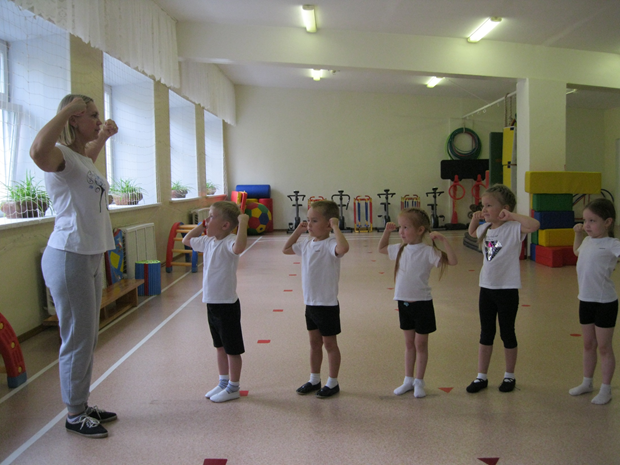 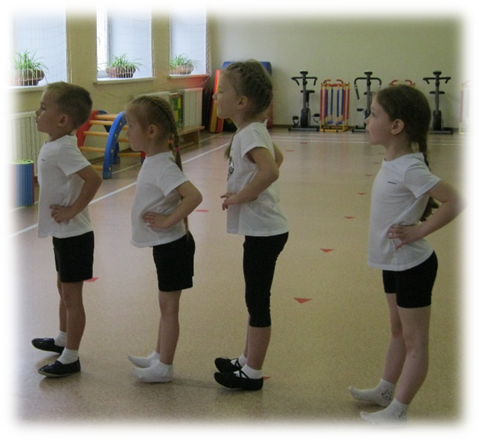 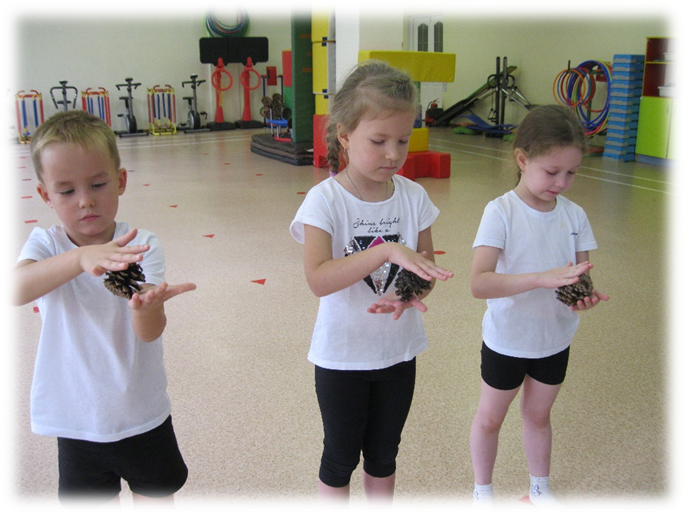 Лексическая тема:  Зимующие и перелётные птицыЛексическая тема:  Зимующие и перелётные птицыЗадания для коррекционной работыФорма работы (со всей группой, подгрупповая, индивидуальная)Массаж лица «Воробей»Массаж лица «Воробей»Сел на ветку воробей и качается на ней.(обеими ладонями проводят от бровей до подбородка и обратно вверх, не слишком надавливая)Раз – два – три – четыре – пять – неохота улетать.(массируют височные впадины большими пальцами правой и левой руки, совершая вращательные движения)Провести со всейгруппой. Обратитьвнимание наточность выполне-ния массажныхдвижений.Пальчиковая гимнастика «Дятел»Пальчиковая гимнастика «Дятел»Я по дереву стучу, червячка добыть хочу,Хоть и скрылся под корой, все равно он будет мой.(раскрытая ладонь одной руки изображает дерево, а указательный палец другой руки – клюв дятла. На каждую строчку – 4 удара пальца по ладони)Провести с целью развития чувства ритма индивидуально с (указываются имена детей)Координация движения и речи. Динамическая пауза «Снегири»Координация движения и речи. Динамическая пауза «Снегири»Вот на ветках, посмотри, в красных майках снегири.(по 4 хлопка по бокам и 4 наклона головы на строку)Распушили перышки, греются на солнышке.     (на первое слово каждой строки - частое потряхивание руками, на второе – один хлопок по бокам)Головой вертят, улететь хотят. (по 2 поворота головы на каждую строку)- Кыш! Кыш! Улетели! За метелью! За метелью!(разбегаются, взмахивая руками)Провести со всей группой.Обратить внимание на качество выполнения. Работать индивидуально (указываются имена детей).Инструкция педагогаВыполняемые движенияВы теперь уж не ребята, а веселые зверята.Лес осенний увидали и к нему мы побежали.Бег на носочках.На носочках мы пойдем, через лужи перейдем.Ходьба на носочках.И на пяточках пойдем, через лужи перейдем.Ходьба на пяточках.По завалам, по оврагам шел медведь хозяйским шагом.Ходьба на внешней стороне стопы между пеньками.Мы шагаем, как олени  Высоко подняв колени.Выше ножки поднимаем, Как олени мы шагаем.Ходьба с высоким подниманием колен. Скрещенные руки с разведен-ными пальцами над головой («рога оленя»)Мы веселые ребята   Наше имя-медвежата.Любим, лазать и метать,  Любим, прыгать и играть.Ходьба в глубоком приседе.Инструкция педагогаВыполняемые движенияСлон сильнее двух коров Сгибают руки в локтях – показывают их силу.Толще бегемот трех львов Разводят руки в стороны – показывают толщину бегемота.Лошадь быстрее пяти лягушат Бег на месте.Выше жираф четырех медвежат Поднимают руки вверх.Инструкция педагогаВыполняемые движенияС сосновою шишкой сейчас поиграем.Сосновую шишку в ладонях катаем. А ребята все хохочут, Шишки лапы им щекочут.Колются не больно, Дети все довольны.Катают шишки между ладонями (сначала вверху правая ладонь, затем – левая)